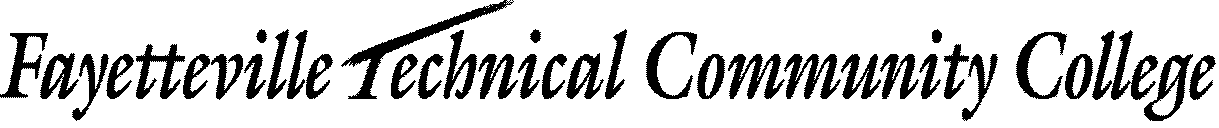 Documentation of Disability FormTO BE COMPLETED BY A PHYICIAN OR QUALIFIED HEALTH CARE PROFESSIONAL IMPORTANT: Employee must provide his/her job description to the provider.Fayetteville Technical Community College requires that employees requesting disability accommodations provide current medical documentation of their physical or mental impairment. The purpose of this form is to assist the College in determining whether an employee has a disability as defined by the Americans with Disabilities Act (ADA) and amendments.  If yes, this information will assist in determining if a reasonable accommodation is available to assist the employee in performing one or more essential functions of his or her job safely and effectively.   As the diagnosing professional, we ask that you fully complete all sections and provide a brief narrative where applicable.  Please review the attached job description prior to completing this form.Employee Information: Primary Diagnosis: (Must be current; please attach any related test results.)	Other Diagnosis: (Must be current; please attach any related test results.)		Employee’s Affected Major Life Activities:Employee’s Affected Major Bodily Functions:Substantial and/or Significant Restrictions or Limitations:Accommodations:Physician/Health Care Provider Information:RETURNED COMPLETED FORM TO:
Vice President for Human ResourcesFayetteville Technical Community CollegeThomas R. McLean Administration Bldg. Room 1622201 Hull RoadFayetteville, NC 28303Email: mitchelc@faytechcc.edu or poggettb@fayetchcc.edu Telephone: (910) 678-8378/8246Fax: (910) 678-0029Name: Department: Department: Position Title:  Current Work Schedule:Current Work Schedule:Current Work Schedule:Date of Diagnosis: Diagnosis: History of Diagnosis:History of Diagnosis:Nature & Severity:Nature & Severity:Temporary or Long-term:Temporary or Long-term:If Temporary, Duration:If Temporary, Duration:Date of Diagnosis: Diagnosis: History of Diagnosis:History of Diagnosis:Nature & Severity:Nature & Severity:Temporary or Long-term:Temporary or Long-term:If Temporary, Duration:If Temporary, Duration:How does the impairment in its corrected or medicated condition, affect the employee in the activities required in the workplace?SeeingWalking, Standing, Lifting, BendingHearingBreathingSpeaking, CommunicatingPerforming Manual TasksEatingLearning, Reading, Concentrating, ThinkingSleepingCaring for SelfWorking**NoneImmune SystemDigestive, Bowel, BladderEndocrineNeurological, BrainRespiratoryCirculatoryPlease describe how the employee’s physical or mental impairment substantially or significantly restricts his/her ability to perform workplace activities:Please describe how the employee’s physical or mental impairment substantially or significantly restricts his/her ability to perform workplace activities:Please describe how the employee’s physical or mental impairment substantially or significantly restricts his/her ability to perform workplace activities:Please describe how the employee’s physical or mental impairment substantially or significantly restricts his/her ability to perform workplace activities:Please describe how the employee’s physical or mental impairment substantially or significantly restricts his/her ability to perform workplace activities:Restrictions or LimitationsFrequency/DurationSeverity (Mild/Moderate/Severe)Please describe any accommodations he/she may require to perform job functions safely and effectively: Name and Title: Name of Hospital/Practice: Address: Telephone:Signature & Date: